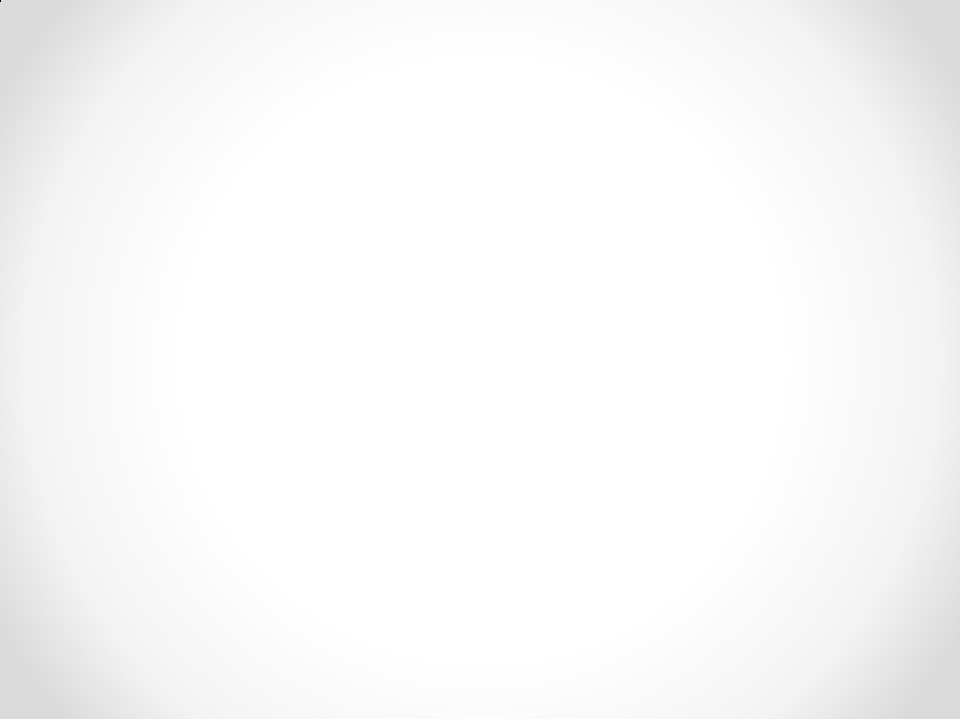 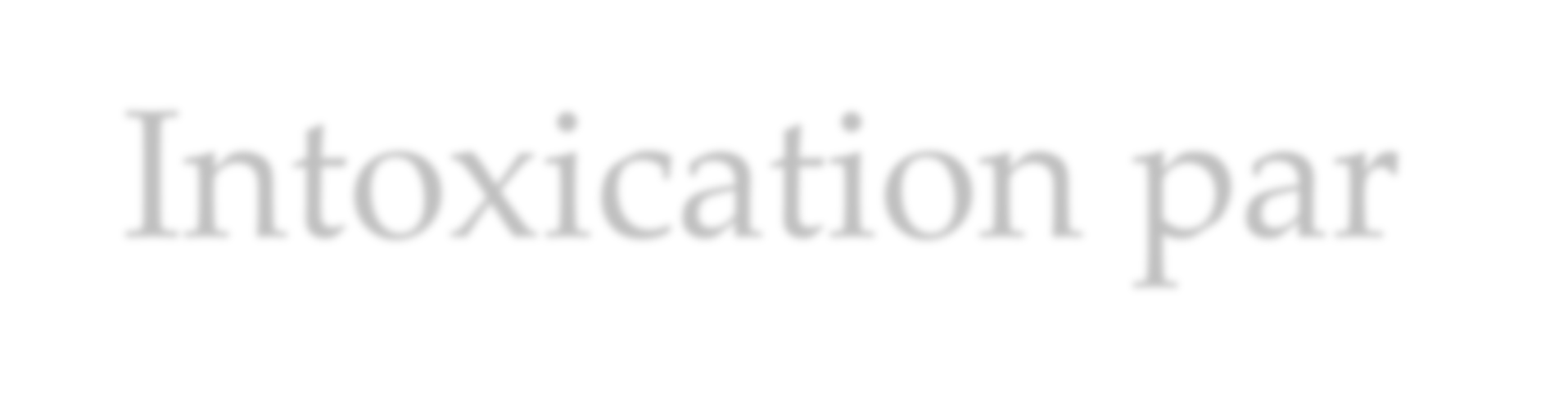 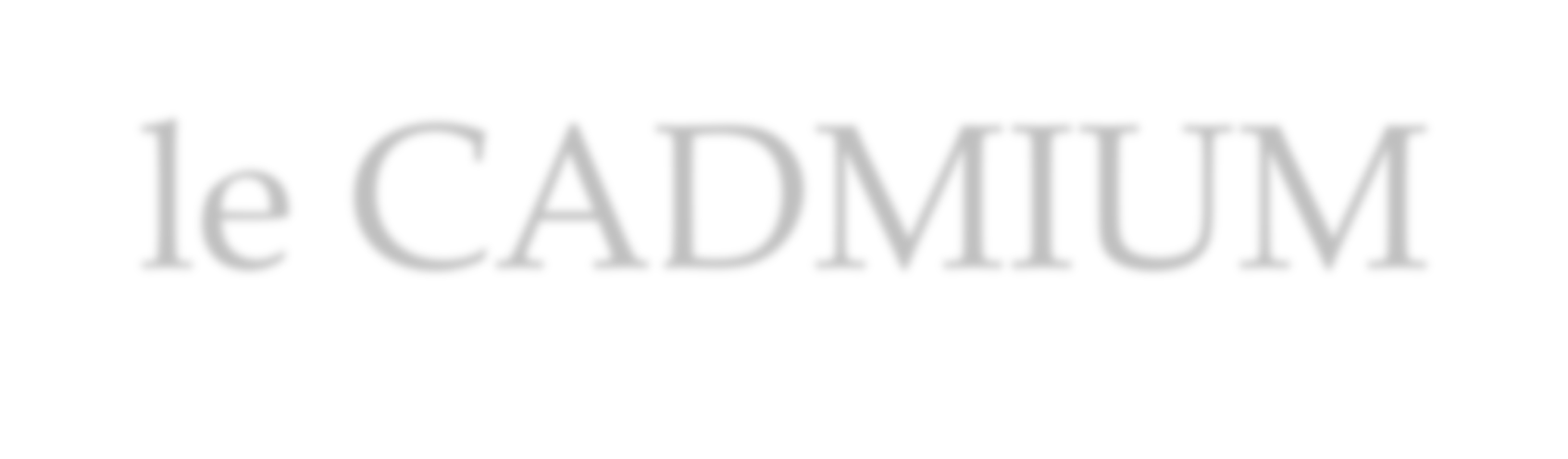 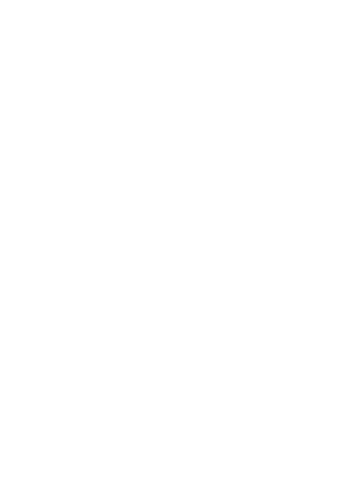 Intoxication parle CADMIUMDr  HADDAM NAHIDA 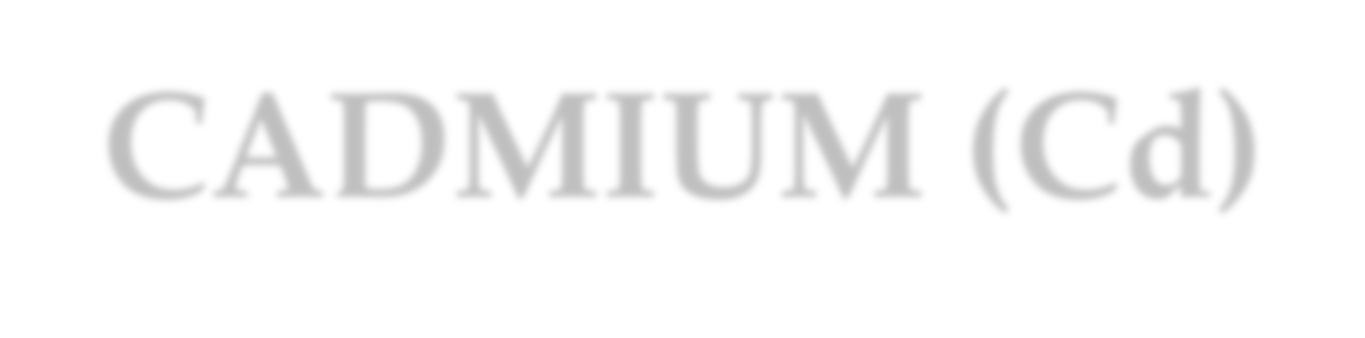 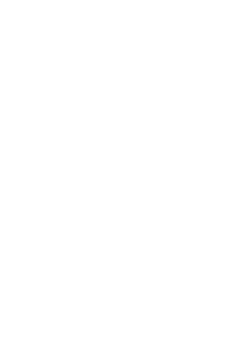 CADMIUM (Cd)•  Métal blanc argenté, malléable•  Densité = 8,65•  Point de fusion = 321°C•  Point d’ébullition = 778°C•  Minerais liés à ceux du Zn (3 kg/tonne), du Pb, et du cuivre•  Principaux dérivés = CdO, Cd Cl2, CdS, Cd Br2, Cd SO4•  Dérivés solubles dans l’eau : chlorure de cadmium, sulfate decadmium•  Production Cd :o en diminution depuis le milieu des années 20002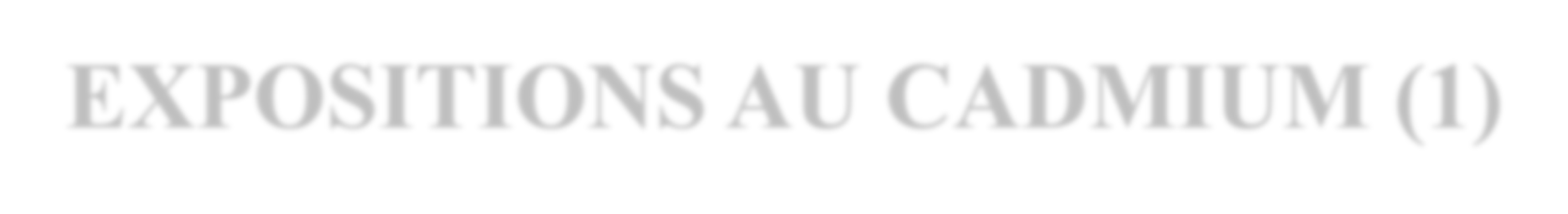 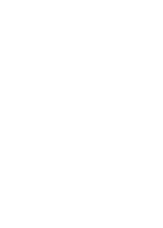 EXPOSITIONS AU CADMIUM (1)•  Cadmiage : électrolytique ou par trempage•  Alliages pour soudure (Cd/Mg)•  Alliages à l’acier (roulements à billes)•  Alliages avec Zn, Cu (câbles électriques)•  Alliage de Wood (Cd/Pb/Zn/Bi) : fond à 71°C•  Accumulateurs Cd/Ni•  Cellules photoélectriques3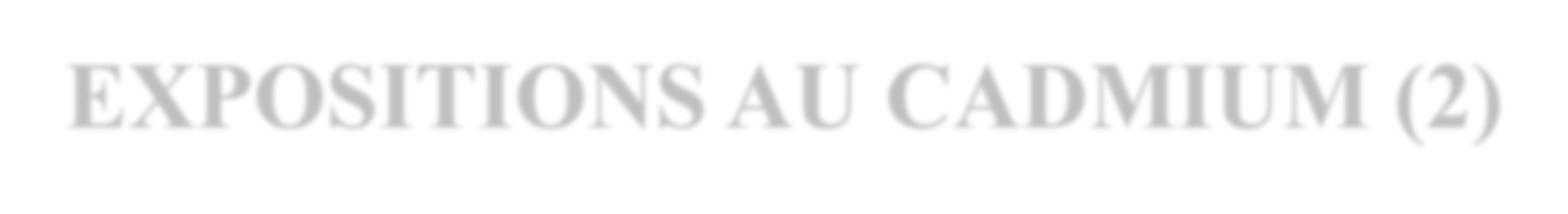 EXPOSITIONS AU CADMIUM (2)•  Microcomposants (industrie électronique)•  Stabilisants matières plastiques•  Pigments•  Captage des neutrons (industrie nucléaire)•  Extraction du Cd (à partir résidus minerais Zn, Pb,Cu)•  Métallurgie du Zn4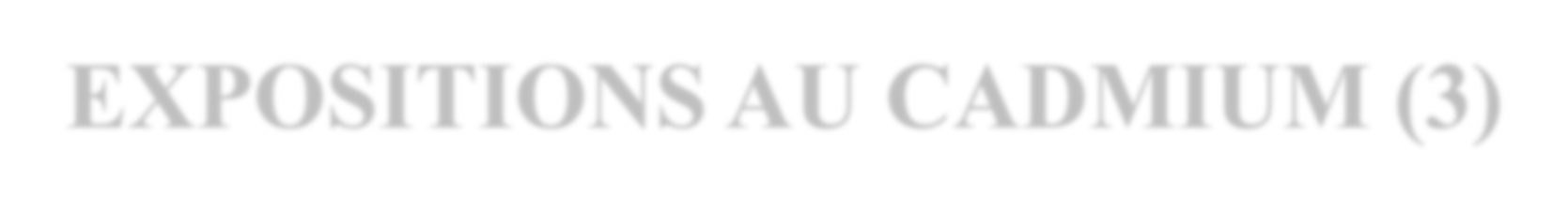 EXPOSITIONS AU CADMIUM (3)• Contaminant habituel :o Des boues d’incinérateurso Des boues des usines de traitement de l’eauo Des engrais phosphatés• Polluant atmosphérique :o 0,001 à 0,01 µg/m3 dans l'air des villeso 0,1 à 0,5 µg/m3 autour usines production• Présent dans fumée cigarettes (2 à 4µg/paquet)5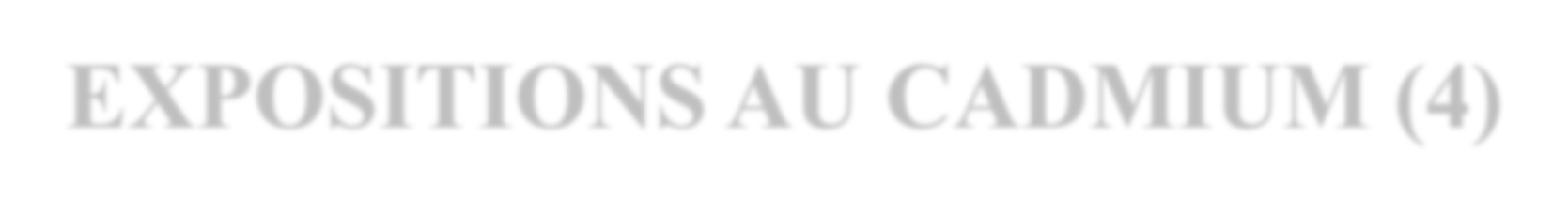 EXPOSITIONS AU CADMIUM (4)•  Apport alimentaire : 10 à 35 µg/jo C’est la principale source de Cd dans la population généraleo La captation du cadmium par les racines des végétaux dépend de nombreux facteurs ; elle est plus importante :• dans les sols sableux qu’argileux• à pH bas qu’à pH élevé•  Concentrations élevées dans :o Fruits de mer (poissons apportent en moyenne entre 20 et 30 µg/kg)o Abats (foie, reins)o	En général, les légumes à feuilles comme la laitue et les épinards, les pommes de terre et les céréales, les arachides, le soja et les graines de tournesol contiennent des niveaux élevés de cadmium, environ 50 à 120 µg / kg de cadmium.•   Un apport de 1 à 2 μg de cadmium par jour via les cigarettesest équivalent à l’apport alimentaire :o	car l’absorption pulmonaire du métal est environ 10 fois plus importante que son absorption intestinale (>50 % contre 5 %).6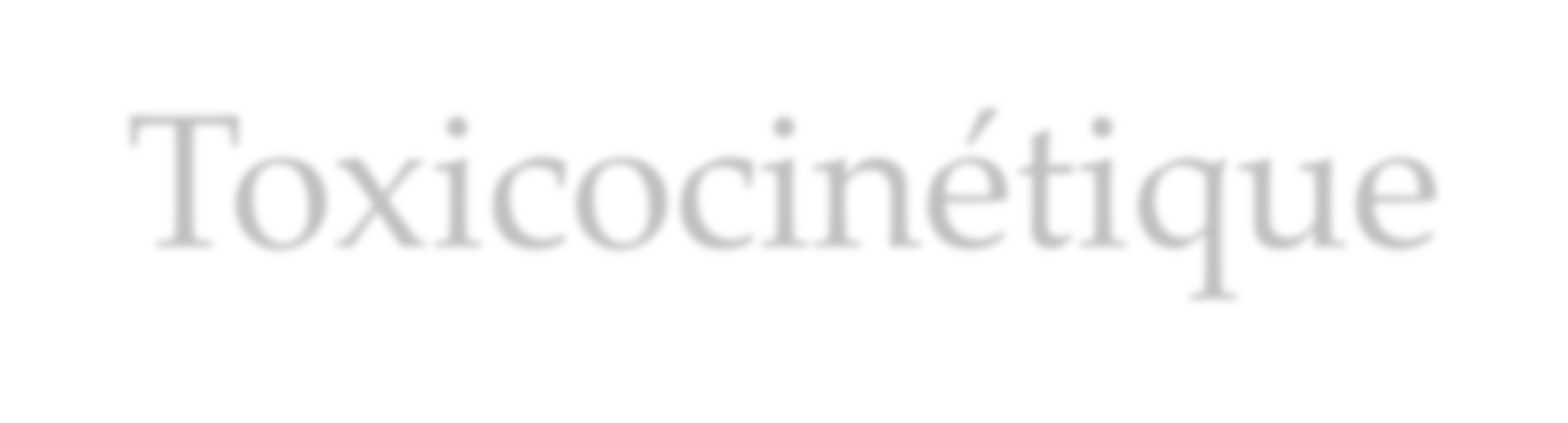 Toxicocinétique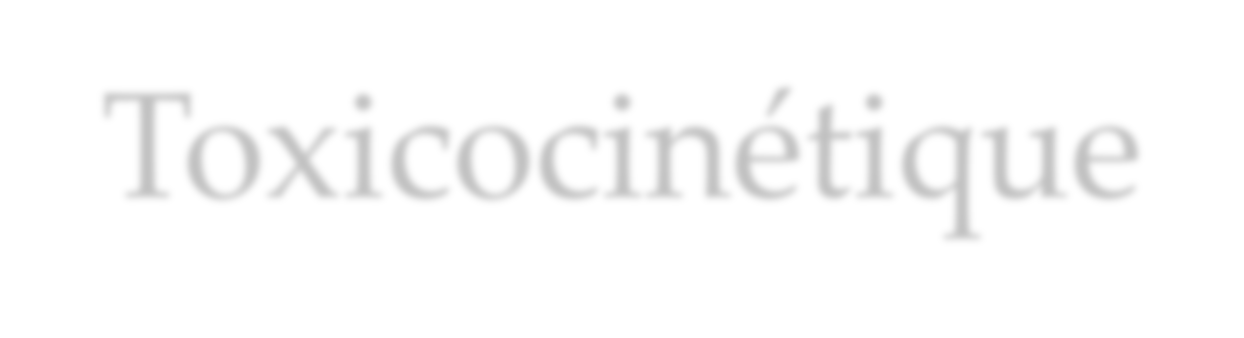 Toxicocinétique•  Absorptiono Respiratoire (10 à 50 %)• Voie la plus importante en milieu industriel• Poussières + fumée + vapeurs• Dépend de la taille des particules et solubilitéo Digestive (1 à 10 %)• Voie la plus importante lors d’exposition environnementale• Ingestion accidentelle intoxication aiguë• Contamination mains, lèvres, cigarettes...o Percutanée• Négligeable8Toxicocinétique•  Distribution :oFoie et reins : principaux sites de stockage(≈ 50 %)oDans le sang : 90 - 95 % dans hématies• Fixés à Hb et métallothionéineoDans les tissus :• Cd fixé à métallothionéine9Toxicocinétique•  Distribution :oConcentrations élevées dans :• Poumons• Pancréas• Thyroïde• Testicules• glandes salivaires10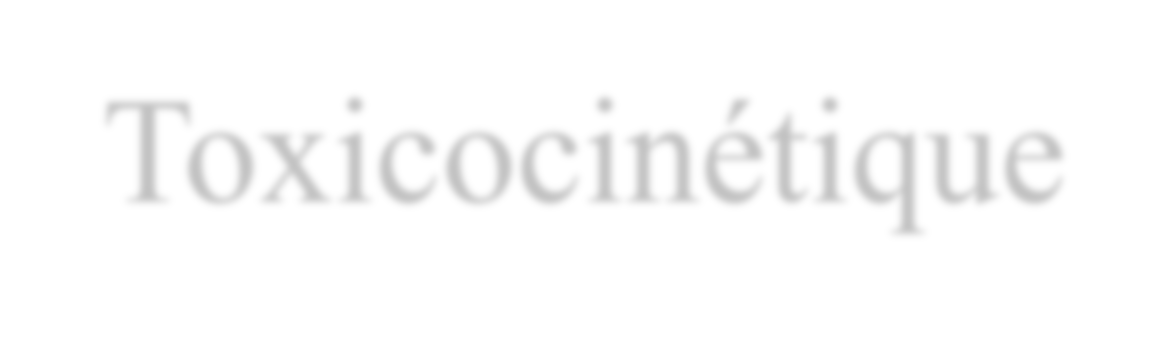 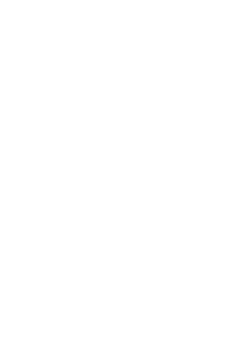 Toxicocinétique•  Métallothionéine :o Protéine de faible PM, riche en groupements SHo Sa synthèse est  par Cdo Fixe Cdo Protège tissus contre effets toxiques du Cdo Lorsque Cd en excès effets toxiques apparaissento Assure transport Cd du foie aux autres organeso Complexe Cd/ métallothionéineo plus toxique pour reins que Cd seul•  Charge corporelle Cd :o Adultes non exposés = 10 - 50 mg11Toxicocinétique•  Excrétion :o Urinaire ++o Biliaire – intestinale•  Faible•  cycle entéro-hépatiqueo Dans phanères•	bonne corrélation [Cd] poils / charge corporelle, chez sujets non- exposéso Elimination très lente : t 1/2 > 10 ans• biphasiqueo 1ère demi-vie de 100 jourso 2ème de 10 à 40 ans12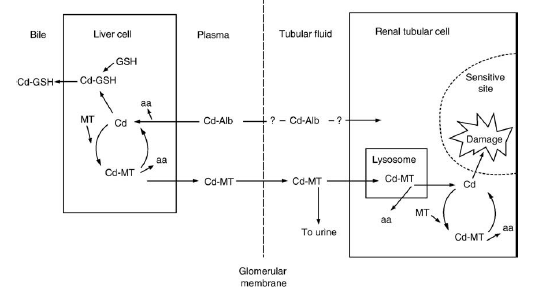 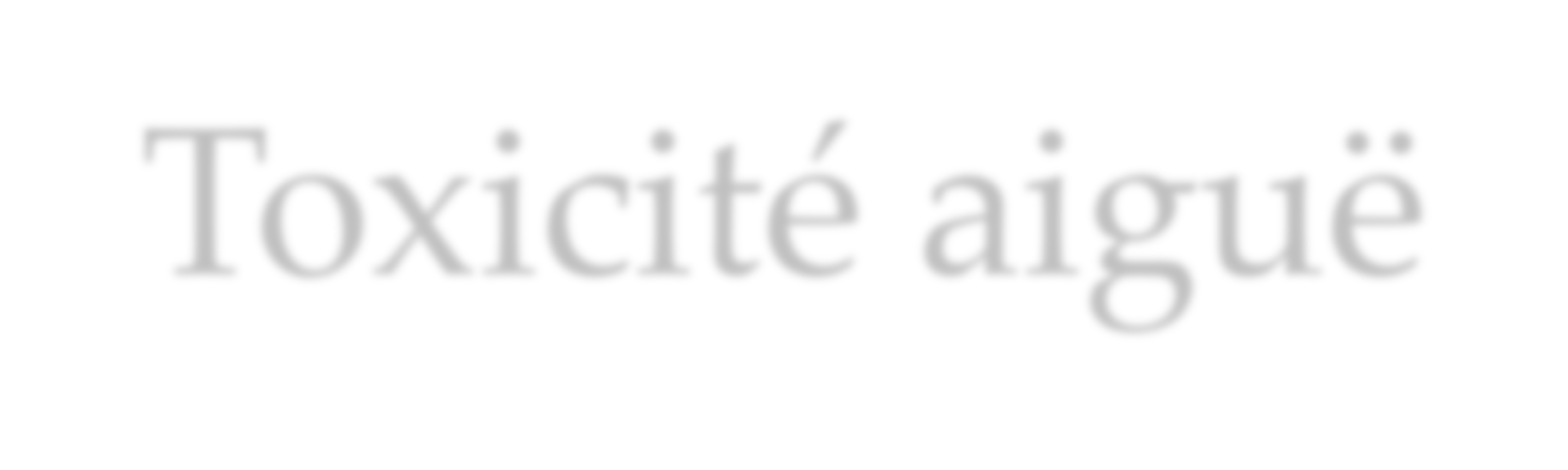 Toxicité aiguë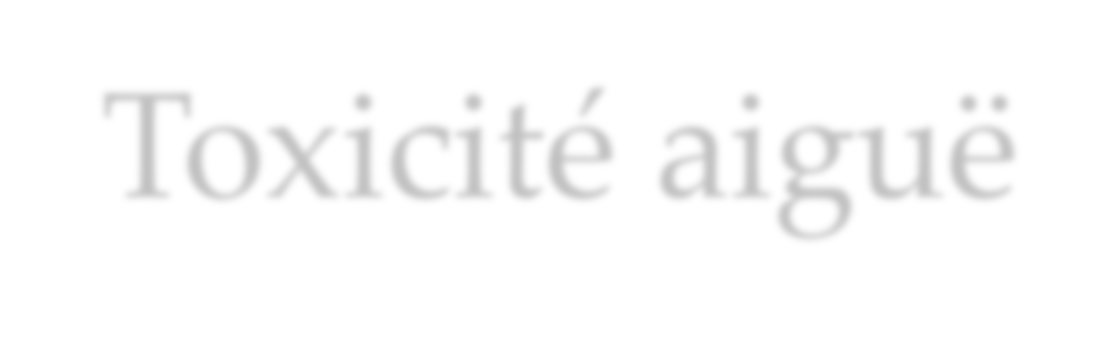 Toxicité aiguë• Ingestion (rare):o Douleurs abdominales intenseso Vomissements (parfois sanglants)o Diarrhéeo Atteinte tubulaire rénaleo Cytolyse hépatique modéréeo Parotidite - Oedème facio-tronculaireo Décès possible15•  InhalationToxicité aiguëo Parfois après une phase de latenceo Syndrome pseudo grippal:• Irritation des voies aériennes supérieures (toux sèche, dyspnée)• Fièvre, frissons• Myalgies, céphalées• Hyperleucoctyose•	Attention à la confusion avec FIEVRE DES FONDEURS16Toxicité aiguë• Évolution de la pneumopathiecadmiqueo Broncho-alvéolite hémorragiqueo Décès (15 - 20 %) : 1 - 3 jours après expoo Sinon: atteintes rénales et hépatiques modérées o Un cas publié de fibrose pulmonaire séquellaire o VLE du cadmium: 50 µg/m3• CL (Hum) ≈ 5 mg/m3 x 8 h17Toxicité aiguë• Injection : chez l’animalo Nécrose testiculaireo Effets foetotoxiques et tératogènes• Traitement :o Symptomatique (Pas de traitement spécifique)o Cd radio-opaqueo La plupart des chélateurs aggravent lanéphrotoxicitéo Effet protecteur chez le rat :• DMSA• NAC18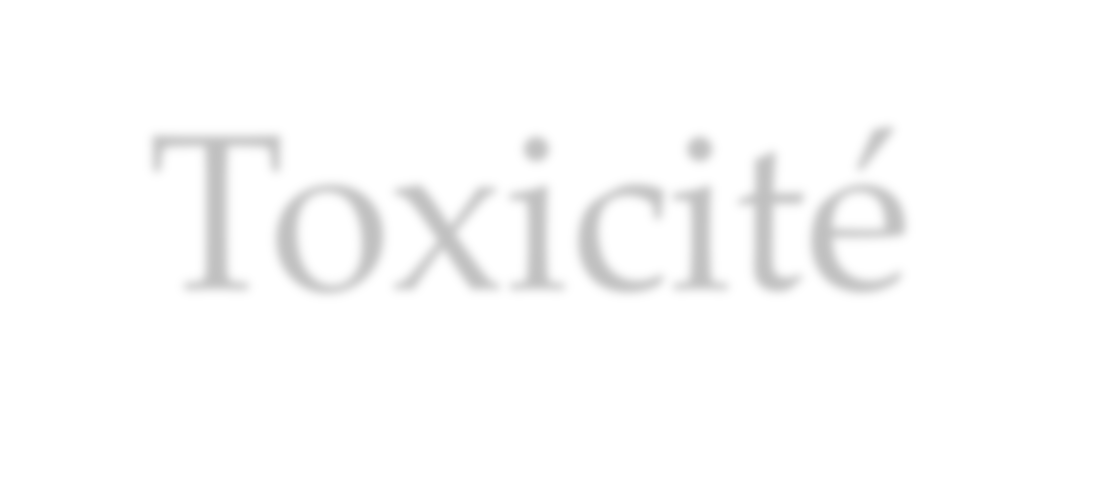 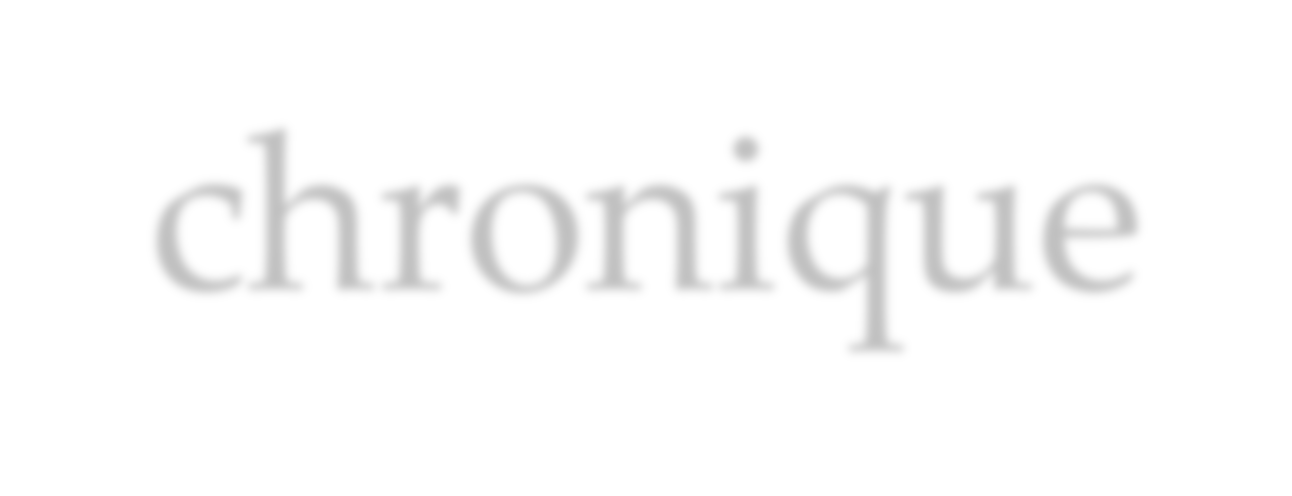 Toxicitéchronique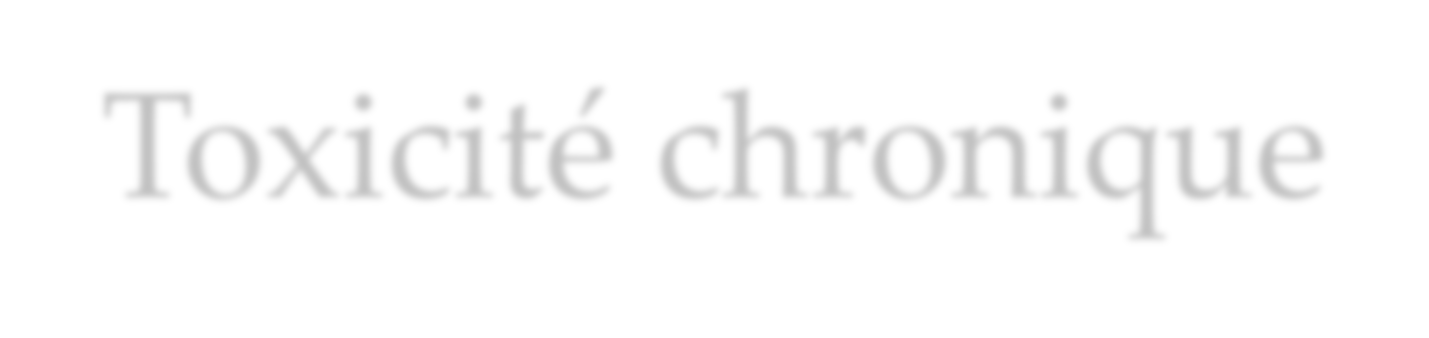 Toxicité chronique•  Toxique cumulatif :o Peut-être présent dans différents tissus, dont il va perturberle métabolisme•  Dent jaune cadmique :o Coloration de l’émailo Débute en bague au colleto S’étend vers le bord libre mais respecte le bord libreo Pas d’anomalie gingivaleo Signe d’imprégnation précoce20Toxicité chronique• Troubles respiratoires :o Cd irritant pour les voies respiratoires• fumée de Cd• poussières d’oxyde de Cdo Rhinite – hyposmieo BPCO et emphysème: aggravation possible après arrêt exposition21Toxicité chronique•  Atteinte rénale = néphropathie cadmique•  Classiquement : tubulopathie proximaleo Protéinurie de bas PMo Enzymurieo Aminoacidurie• thréonine, sérine ++o Hypercalciurie, hyperphosphaturie• peut être à l’origine de lithiaseso Tardivement extension au tubule distal•  capacités concentration et acidification22Toxicité chronique• PBR : atteinte cellules tubulaireso gonflements mitochondrieso prolifération réticulum endoplasmiqueo  n lysosomeso inclusions intranucléaires23Toxicité chronique• Atteinte rénale :oAtteinte glomérulaire associée•  élimination urinaires de protéines dePM élevésoAlbumine, IgG, transferrine …• Ni hématurie, ni leucocyturie24Toxicité chronique•  Atteinte rénale :o Néphropathie :• si [Cd] cortex rénal  250 ppm• si [Cd] urines  10 µg/g créatinine•  => bonne corrélations entre SC et [ ]o Elévation créatininémie – azotémie = tardiveo Lithiases urinaires – néphrocalcinose :• fréquentes (20 – 30 %)• hypercalciurie – hyperphosphaturie25Toxicité chronique•  Atteinte rénale :o Bonnes corrélations avec concentrations rénales et urinairede Cdo Apparition atteinte rénale quand :•  Cd Rénal = 50 mg/kg•  Cd Urinaire = 2,5 µg/g créatinineo Risque 10 % quand :•  Cd R = 125 mg/kg•  Cd U = 4 µg/g créatinineo Risque 30-35 % quand :•  Cd R = 200 mg/kg•  Cd U = 10 µg/g créatinine26Toxicité chronique•   Lésions osseuses :o Ostéomalacie•	Apparition tardive (conséquence de la fuite phosphocalcique)•  Douleur violentes bassin – membres inférieurs (Itaï-Itaï)•  Due à :o fuite phosphocalciqueo Inhibition métabolisme rénal vit D (25 – OH  1,25 OH)o Compétition Cd/Ca : tube digestif et os•  Radiologiquement : = Stries de Looser-Milkmano Stries osseuses pseudo-fracturaires•   sans déplacement•   transversales•   bassin, fémurso Ostéoporose diffuse27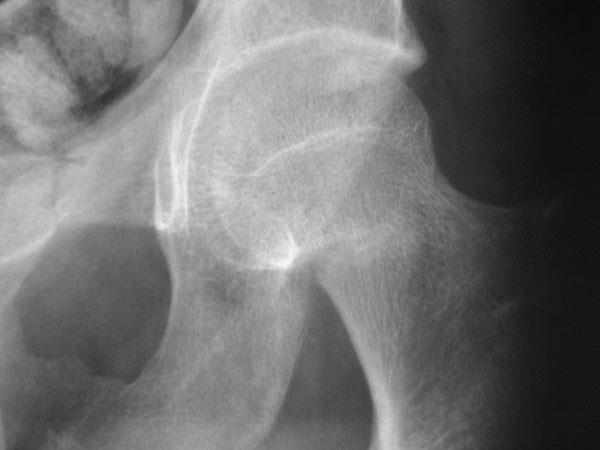 Toxicité chronique• Autres effetso Anémie (diminution absorption du fer)• Études en milieu de travail : diminution très modérée de l’Hbo Asthénie – amaigrissement o Hyperglobulinémie (a, ß, g ) o HTA :• Effet démontré chez le rat• Liaison Cd/HTA pas démontrée chez l'homme• PAS DE TRAITEMENT SPECIFIQUE29Toxicité chronique•  Cancer :o Expérimentalement• cancers bronchopulmonaires chez le rat et la souris(inhalation)• cancers de la prostate chez le rato Etudes épidémiologiques• cancers broncholpulmonaires• mais polyexposition et tabagisme• +/- cancer du rein, +/- cancer de la prostateo CIRC : groupe 1o UE : catégorie 1B30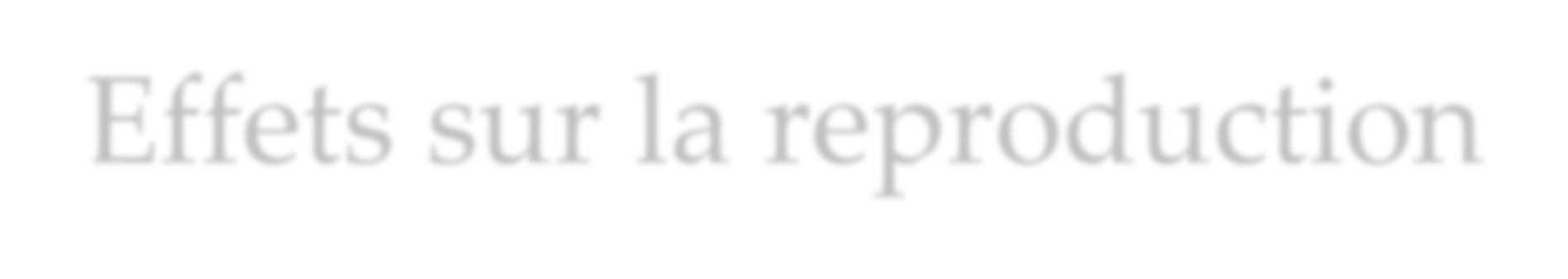 Effets sur la reproduction•  Expérimentalement :o Chez le rat :•  atteintes testiculaires•  et  fertilitéo A fortes doses :•  foetotoxique•  et tératogène•  Données humaines :o Homme : troubles de la fertilité (données limitées)o Femme :•  Fertilité : données limitées•  Foetotoxicité, tératogénicité : données limitées31Toxicité chronique• Traitement :o Symptomatiqueo Pas de chélateur efficace (y compris DMSA)o NAC efficace sur lésions tubulaires chez la souris32Toxicité chronique•  Toxicité neurologique :o Peu de données chez l’homme• Troubles mentaux organiqueso Quelques études ont rapporté une association entre l'exposition au cadmium environnemental etle fonctionnement neuropsychologique. Ces études ont utilisé cadmium de cheveux comme indicateur d'exposition (facteurs de confusion (plomb, … ; mauvais choix du milieu biologique)o Peu d’études en milieu professionnel• petit nombre d’individus• Neuropathies périphériques ?o Données chez l’animal33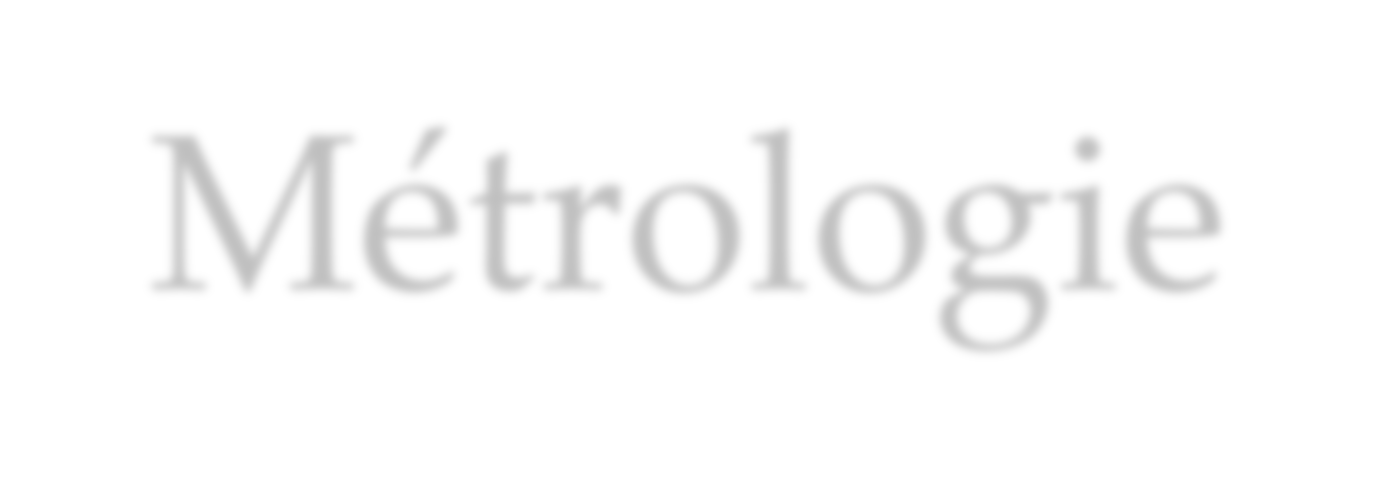 MétrologiePopulation générale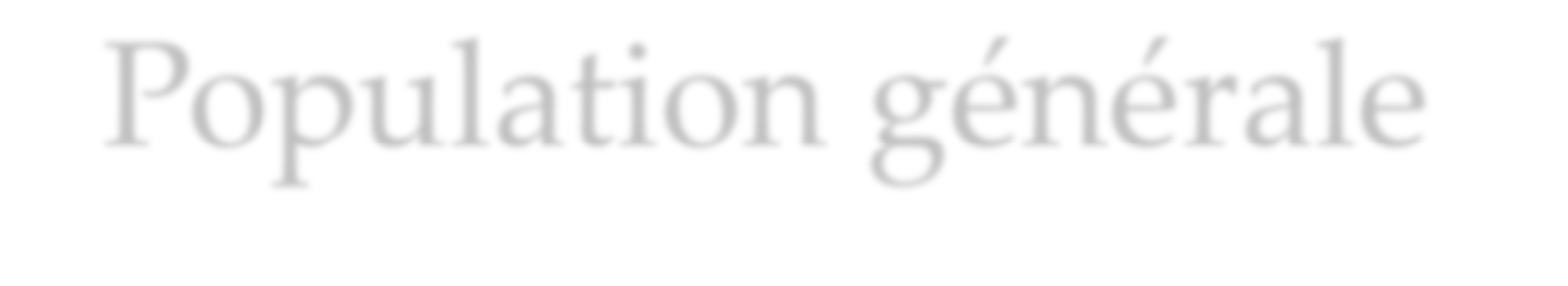 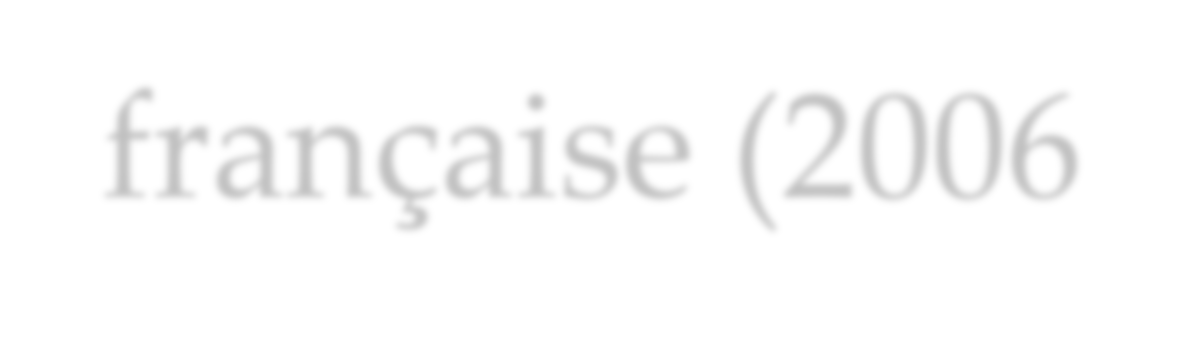 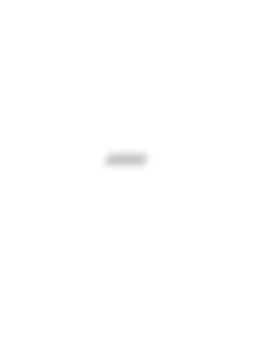 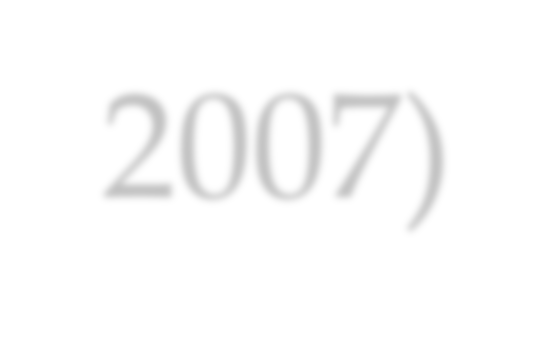 française (2006-2007)•  Cadmium urinaire (1930 participants):o (LOD : 0,004 µg/L ; LOQ : 0,013 µg/L)o Population générale :•  Médiane : 0,29 μg/g de créatinine (95e percentile : 0,91)o Sexe :•  Femmes : 0,33 μg/g de créatinine (95e percentile : 0,93)•  Hommes : 0,25 μg/g de créatinine (95e percentile : 0,78)o Age :•  18 - 39 ans : 0,21 μg/g de créatinine (95e percentile : 0,57)•  40 - 59 ans : 0,34 μg/g de créatinine (95e percentile : 0,95)•  60 - 74 ans : 0,43 μg/g de créatinine (95e percentile : 1,15)o Statut tabagique :•  Non fumeur : 0,27 μg/g de créatinine (95e percentile :0,79)•  Fumeur : 0,32 μg/g de créatinine (95e percentile : 1)35Population généralefrançaise (2006-2007)• Les valeurs de référence proposées	dans les urines sont de : o pour les personnes adultes de moins de 40 ans• 0,50 μg/g de créatinine ;o pour les personnes de plus de 40 ans• 0,7 μg/g chez les hommes• 1,2 μg/g chez les femmes36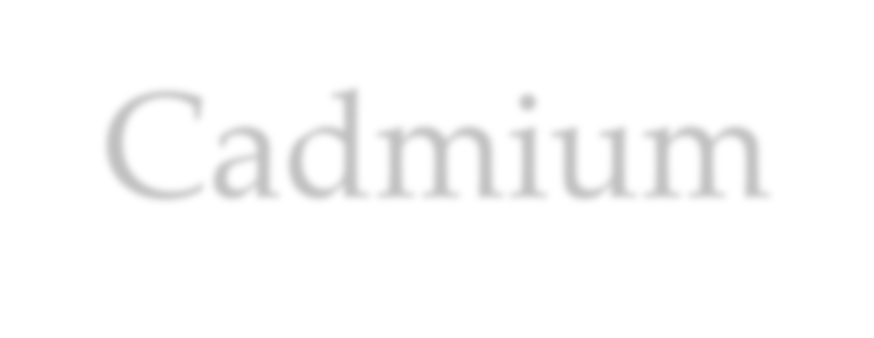 Cadmium37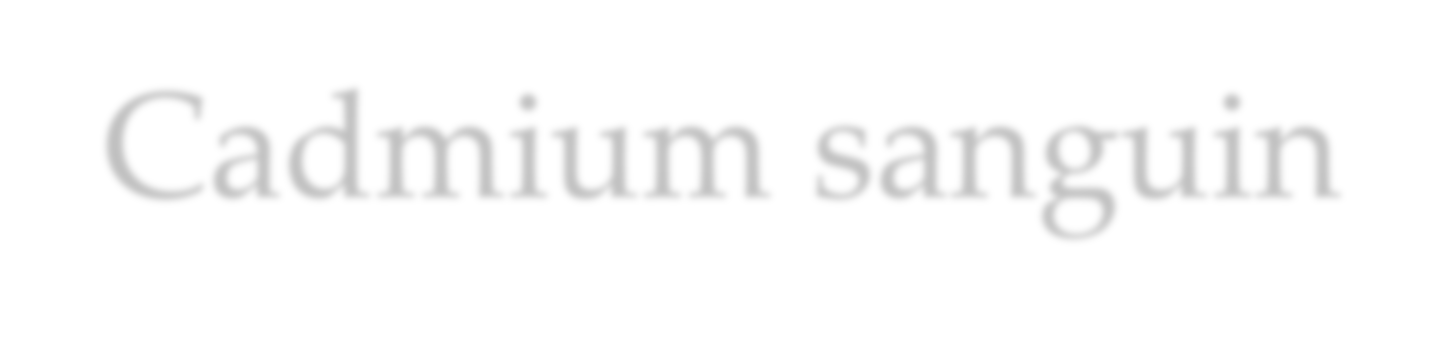 38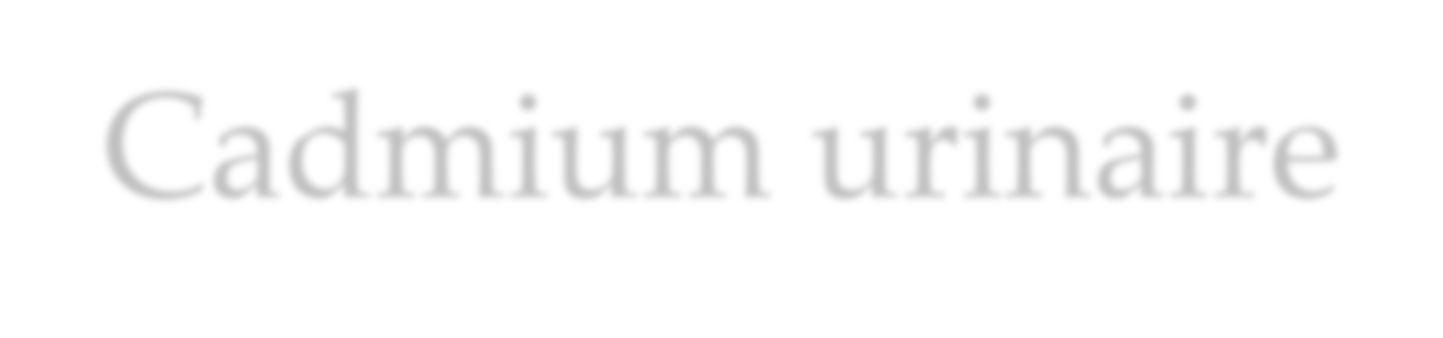 39•  Protéinurie PM élevé :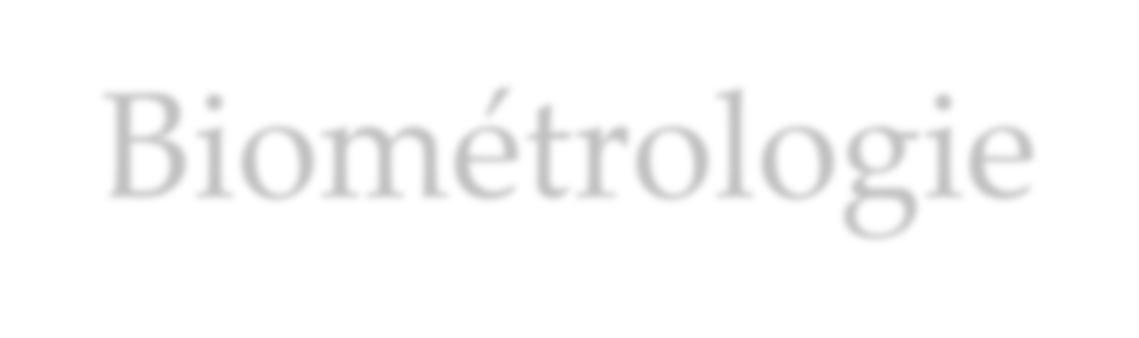 o microalbuminurie•  Protéinurie bas PMo a1 microglobulinurie ou RBP•  Cd Uo N < 2 µg/g créatinineo Valeur guide : 5 µg/g créatinine•  Cd sang totalo expo des 3-4 derniers moiso influencé ++ par tabagismeo N < 1,5 µg/L (non fumeurs)o < 5 µg/L (fumeurs)40Cadmium• VME = 50 µg/m3• Eau de boissono France : 5 µg/Lo OMS : 3 µg/L• Indemnisationo 61e TRGo 42e TRA4142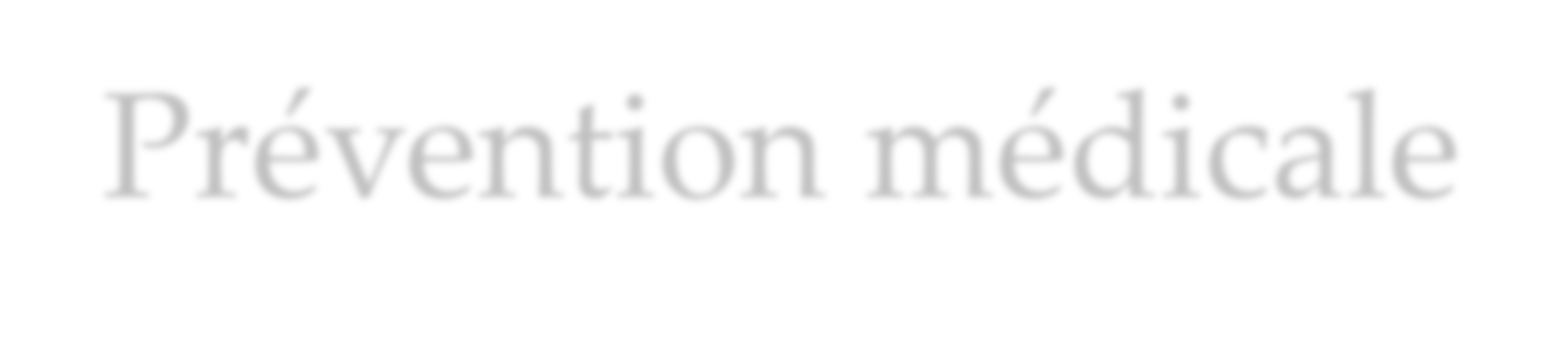 Prévention médicale•  A l’embauche :o Examen clinique•	Écarter individus avec antécédents rénaux ou respiratoires chroniqueso EFRo Biologie :• Créatininémie• a1 microglobulinurie• Albuminurie• CdUo Demander aux femmes de signaler précocement leurs grossesses43Prévention médicale• Visites périodiqueso Rythmicité fixée par médecin du travailo Rechercher incidents, accidentso Rechercher stérilité conjugaleo Examen cliniqueo EFR à intervalles réguliers (2 – 5 ans)o Biométrologie44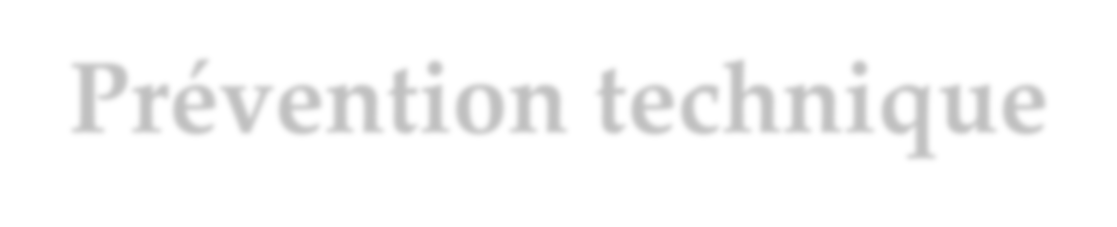 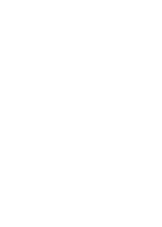 Prévention technique•   Informer les travailleurs :o du risqueo des moyens de s’en protégero de la conduite à tenir en cas d’accident•  Protections collectives•  Métrologie d’ambianceo VLE-VME = 50 µg/m3•  Protections individuelles45FORMATION – INFORMATION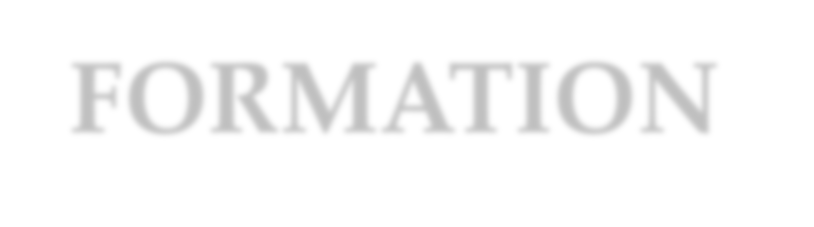 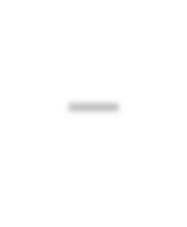 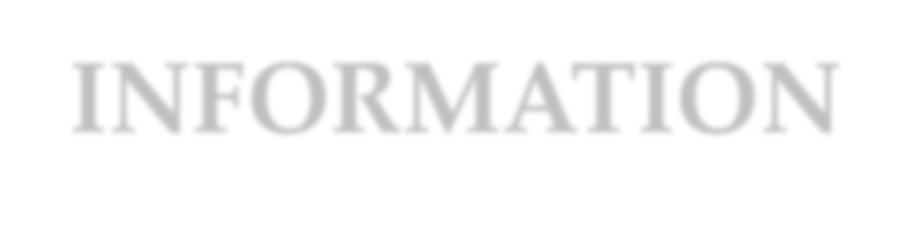 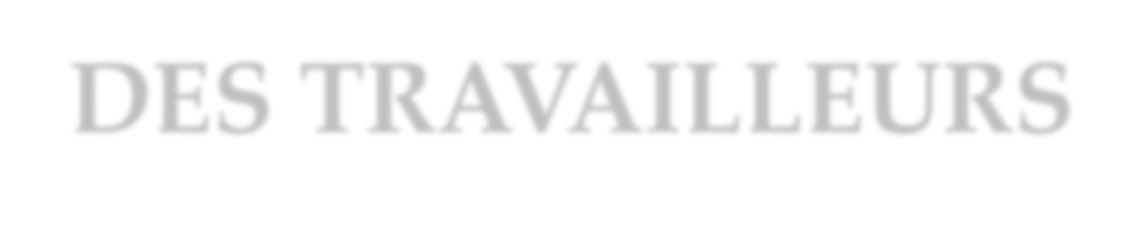 DES TRAVAILLEURS•  Formation pratiqueo Organisée par employeuro Avec CHSCT et médecin du travailo Information sur le risque (dont grossesse et allaitement)o Renouvelée périodiquement•  NOTICE REMISE A CHAQUE TRAVAILLEURo Information sur le danger du Cdo Information sur le danger du poste de travailo Intérêt des protections collectives, individuelleso Bonnes pratiques / Hygiène du travailo Nécessité de la surveillance médicale46Modalités de prélèvementsUtiliser des récipients et des réactifs adéquatsexempts de cadmiumJour dans la semaine : indifférentMoment dans la journée : indifférentDosages à faire réaliser par des laboratoires participant régulièrement à des contrôles de qualitésValeur-guide utilisable en FranceCadmium sanguin = 5 µg/LIndice biologique d’exposition proposé par les hygiénistes américains (ACGIH)Cadmium sanguin = 5 µg/LValeur de référence QuébecCadmium sanguin = 5 µg/LValeur de référence FinlandeCadmium sanguin = 5,6 µg/LValeur-guide utilisable enFranceCadmium urinaire = 5µg/g de créatinineIndice biologique d’exposition proposé par les hygiénistes américains (ACGIH)Cadmium urinaire = 5 µg/g de créatinineValeur de référence en SuisseCadmium urinaire = 5 µg/g decréatinineValeur de référence au QuébecCadmium urinaire = 5 µg/g de créatinine